c		 `މިލަދުންމަޑުލު ދެކުނުބުރީ ޅޮހި ކައުންސިލްގެ އިދާރާޗާންދަނީމަގު - ނ.ޅޮހި	ދިވެހިރާއްޖެ    ނަންބަރ: (IUL)291/2021/12  އިޢުލާން          ނ. ޅޮހި ބޮޑުއޮޅު ސަރަހައްދުގައި ތަރައްޤީކުރާ  "ސާރފް ޝެކް" ގެ މަސައްކަތް އަމިއްލަ ތަކެތީގައި ކޮއްދޭނެ ފަރާތެއް ހޯދަން ބޭނުންވެއެވެ.          މި މަސައްކަތްކޮށްދެއްވަން ބޭނުންވާ ފަރާތްތަކުން އަންދާސީ ހިސާބު ހުށަހެޅުމުގައި ޢަމަލުކުރަންވީ ގޮތުގެ މަޢުލޫމާތު ތިރީގައި މިވަނީ:މި މަސައްކަތުގެ މަޢުލޫމާތު ސާފްކޮށްދިނުން އޮންނާނީ 30 ޖޫން 2021 ވާ ބުދަ ދުވަހުގެ 13:00 ގައެވެ. އަދި އަންދާސީ ހިސާބު ބަލައިގަތުމާއި،އަންދާސީ ހިސާބުތައް ހުޅުވުން އޮންނާނީ 11 ޖުލައި 2021 ވާ އަދިއްތަ ދުވަހުގެ 13:00 ގައި މި ކައުންސިލްގެ ޖަލްސާކުރާ މާލަމްގައެވެ. އަންދާސީ ހިސާބުތައް ހުންނަންވާނީ ސިޓީއުރައެއްގައި ބަންދުކުރެވިފައެވެ. އަންދާސީ ހިސާބު ހުށަހެޅުއްވުމަށް ކަނޑައެޅިފައިވާ ވަގުތުގެ ފަހުން ހުށަހަޅާ ފަރާތްތަކުގެ އަންދާސީ ހިސާބުތައް ބަލައި ނުގަނެވޭނެއެވެ.މިމަސައްކަތަށް ކުރިމަތިލެވޭނީ ވިޔަފާރި ރަޖިސްޓުރީކުރުމުގެ ޤާނޫނު (ޤާނޫނުނަންބަރު: 2014/18) ގެ ދަށުން ރަޖިސްޓުރީ ކުރެވިފައިވާ ކުންފުނިތަކަށާއި، އަމިއްލަ ފަރުދުންގެ ވިޔަފާރި ޤާނޫނު (ޤާނޫނުނަންބަރު: 2014/19) ގެ ދަށުން ވިޔަފާރި ރަޖިސްޓުރީ ކޮއްފައިވާ ފަރާތްތަކަށެވެ.         ވީމާ، މިކަން އާއްމުކޮށް އެންގުމަށްޓަކައި އިޢުލާންކުރީމެވެ.11 ޛުލްޤަޢިދާ  144221 ޖޫން 2021										   އިބްރާހިމް މުޙައްމަދު                                                       ކައުންސިލްގެ ރައީސްc		 `މިލަދުންމަޑުލު ދެކުނުބުރީ ޅޮހި ކައުންސިލްގެ އިދާރާޗާންދަނީމަގު - ނ.ޅޮހި	ދިވެހިރާއްޖެ    ނަންބަރ: (IUL)291/291/2021/08  އިޢުލާންބަންޑާރަ ގޯތި ދޫކުރުމަށް ހަމަޖެހިފައިވާ ސަރަހައްދުތަކަށް އަރާ ރުއްގަހުގެ ވެރިން ހޯދުމާއިގުޅޭ:               ނ.ޅޮހިން ދޫކުރުމަށް ހަމަޖެހިފައިވާ ބަންޑާރަ ގޯތިތަކާއި މަގުތަކަށް އަރާ ރުއްގަހުގެ ވެރިން ހޯދުމަށް ބޭނުންވެއެވެ.                ވީމާ، މިދެންނެވުނު ސަރަހައްދަށް އަރާ ރުއްގަހުގެ ވެރިން 2021 މެއި 02 ވާ އާދިއްތަ ދުވަހުގެ އޮފީސް ބަންދުވުމުގެ ކުރިން ކައުންސިލްގެ އިދާރާއިން ޖަހާފައިވާ ނަންބަރުތަށް މިއިދާރާއަށް ގެނެސްދެއްވުންއެދެމެވެ. އަދި ރުއްގަސް ނެގުމަށް ހަމަޖެހިފައިވާ ސަރަހައްދުތައް އިނގޭނެ ކުރެހުން އެއްކަރުދާކުރެވިފައިވާނެއެވެ.                 ވިމާ، މިކަން އާއްމުކޮށް އެންގުމަށްޓަކައި އިޢުލާންކުރީމެވެ.15 ރަމަޟާން 144227 އޭޕްރީލް 2021										     ޢަބްދުﷲ ސާލިމް	ކައުންސިލްގެ ރައީސްc		 `މިލަދުންމަޑުލު ދެކުނުބުރީ ޅޮހި ކައުންސިލްގެ އިދާރާޗާންދަނީމަގު - ނ.ޅޮހި	ދިވެހިރާއްޖެނަންބަރ: (IUL)291/291/2019/36އިޢުލާންނ.ކެނދިވަރު ވަގުތީގޮތުން އަތޮޅު ކައުންސިލާއި ހަވާލުކުރިކަން އެންގުން:                   ނ.ކެނދިވަރު ކުއްޔަށް ދޫކޮއްފައިވާ މުއްދަތު ހަމަވުމުގެ ސަބަބުން ސަރުކާރުން ވަކިގޮތެއް ހަމަޖައްސަވަންދެން  އެރަށް ވަގުތީގޮތުން ބެލެހެއްޓުން 11 ފެބުރުއަރީ 2021 އިން ފެށިގެން ނ.އަތޮޅު ކައުންސިލްގެ އިދާރާއާއި ޙަވާލުކުރެވިފައިވާކަމުގައި މިނިސްޓްރީ އޮފް ފިޝަރީޒް، މެރިން ރިސޯސަސް އެންޑް އެގްރިކަލްޗަރ އިން އަންގާފައިވާ ވާހަކަ އެންމެހައި ރައްޔިތުންގެ މަޢުލޫމާތައްޓަކައި ދެންނެވީމެވެ.                  އެހެންކަމުން، ނ.އަތޮޅު ކައުންސިލްގެ އިދާރާގެ ހުއްދަނެތި  އެރަށަށް އަރައި ފޭބުމަކީ  މަނާކަމެއްކަމުގައި ދަންނަވަމެވެ.                 ވިމާ، މިކަން އާއްމުކޮށް އެންގުމަށްޓަކައި އިޢުލާންކުރީމެވެ.03 ޝަޢުބާން 144216 މާރޗް 2021										     ޢަބްދުﷲ ސާލިމް	ކައުންސިލްގެ ރައީސްc		 `މިލަދުންމަޑުލު ދެކުނުބުރީ ޅޮހި ކައުންސިލްގެ އިދާރާޗާންދަނީމަގު - ނ.ޅޮހިދިވެހިރާއްޖެނަންބަރ: (IUL)291/291/2021/5އިޢުލާންޅޮހި ގައި ތަރައްޤީކުރާ ކުޑަކުދިންގެ ޕާރކް ނިންމުމަށް ކުރަންހުރި މަސައްކަތްތައް ކުރުމާއިބެހޭ:          ޅޮހިގައި އަލަށް ތަރައްޤީކުރަމުން އަންނަ ކުޑަކުދިންގެ ޕާރކު ނިންމުމަށް ކުރަންހުރި އިތުރު ބައެއް މަސައްކަތްތައް ކޮއްދޭނެ ފަރާތެއް ހޯދުމަށް ބޭނުންވެއެވެ.           ވީމާ، މި މަސައްކަތްކޮށްދެއްވުމަށް ޝަޢުޤުވެރި ވެލައްވާ ފަރާތްތަކުން ތިރީގައި މިވާގޮތުގެ މަތިން މަޢުލޫމާތު ސާފުކުރެއްވުމަށްފަހު، އަންދާސީ ހިސާބް ހުށަހެޅުއްވުން އެދެމެވެ.                        ވީމާ، މިކަން އާއްމުކޮށް އެންގުމަށްޓަކައި އިޢުލާންކުރީމެވެ.17 ރަޖަބް  144201 މާރޗް 2021										    އަބްދުﷲ ސާލިމް									        ކައުންސިލްގެ ރައީސް c		 `މިލަދުންމަޑުލު ދެކުނުބުރީ ޅޮހި ކައުންސިލްގެ އިދާރާޗާންދަނީމަގު - ނ.ޅޮހިދިވެހިރާއްޖެނަންބަރ: (IUL)291/291/2021/1އިޢުލާންޅޮހި ކައުންސިލް އިދާރާގެ ގުދަނުގެ ނުނިމިހުރި ބައެއް މަސައްކަތްތަށް ކުރުމާއިބެހޭ:                   ޅޮހި ކައުންސިލް އިދާރާގެ ގުދަނުގެ ނުނިމިހުރި ބައެއް މަސައްކަތްތައް އަމިއްލަ ތަކެތީގައި  ކޮށްދޭނެ ފަރާތެއް ހޯދުމަށް ބޭނުންވެއެވެ.                   ވީމާ، މި މަސައްކަތްކޮށްދެއްވުމަށް ޝަޢުޤުވެރި ވެލައްވާ ފަރާތްތަކުން ތިރީގައި މިވާގޮތުގެ މަތިން މަޢުލޫމާތު ސާފުކުރެއްވުމަށްފަހު، އަންދާސީ ހިސާބް ހުށަހެޅުއްވުން އެދެމެވެ.                        ވީމާ، މިކަން އާއްމުކޮށް އެންގުމަށްޓަކައި އިޢުލާންކުރީމެވެ.05 ޖުމާދަލްއާޚިރާ 144219 ޖެނުއަރީ 2021										ފާޠިމަތު ނަޢީމާ                                           ކައުންސިލްގެ ނައިބްރައީސާc		 `މިލަދުންމަޑުލު ދެކުނުބުރީ ޅޮހި ކައުންސިލްގެ އިދާރާޗާންދަނީމަގު - ނ.ޅޮހިދިވެހިރާއްޖެނަންބަރ: (IUL)291/291/2020/35އިޢުލާންޅޮހި ގައި ކުޑަކުދިންގެ ޕާރކެއް ތަރައްޤީކުރުމާއިބެހޭ:          ޅޮހިގައި އަލަށް ތަރައްޤީކުރުމަށް ހަމަޖެހިފައިވާ ކުޑަކުދިންގެ ޕާރކު ތަރައްޤީކޮއްދޭނެ ފަރާތެއް ހޯދުމަށް ބޭނުންވެއެވެ.                   ވީމާ، މި މަސައްކަތްކޮށްދެއްވުމަށް ޝަޢުޤުވެރި ވެލައްވާ ފަރާތްތަކުން ތިރީގައި މިވާގޮތުގެ މަތިން މަޢުލޫމާތު ސާފުކުރެއްވުމަށްފަހު، އަންދާސީ ހިސާބް ހުށަހެޅުއްވުން އެދެމެވެ.                        ވީމާ، މިކަން އާއްމުކޮށް އެންގުމަށްޓަކައި އިޢުލާންކުރީމެވެ.29 ރަބީޢުލްއައްވަލު 144215 ނޮވެންބަރު 2020										    އަބްދުﷲ ސާލިމް									        ކައުންސިލްގެ ރައީސް c		 `މިލަދުންމަޑުލު ދެކުނުބުރީ ޅޮހި ކައުންސިލްގެ އިދާރާޗާންދަނީމަގު - ނ.ޅޮހިދިވެހިރާއްޖެނަންބަރ: (IUL)291/291/2020/33އިޢުލާންކުޑަކުދިންގެ ޕާރކް އެޅުމާއިބެހޭ:                  ޅޮހި ބަނދަރު ސަރަހައްދުގައި އަލަށް އެޅުމަށް ހަމަޖެހިފައިވާ ކުޑަކުދިންގެ ޕާރކު ތަރައްޤީކޮއްދޭނެ ފަރާތެއް ހޯދުމަށް ބޭނުންވެއެވެ.                   ވީމާ، މި މަސައްކަތްކޮށްދެއްވުމަށް ޝަޢުޤުވެރި ވެލައްވާ ފަރާތްތަކުން ތިރީގައި މިވާގޮތުގެ މަތިން މަޢުލޫމާތު ސާފުކުރެއްވުމަށްފަހު، އަންދާސީ ހިސާބް ހުށަހެޅުއްވުން އެދެމެވެ.                        ވީމާ، މިކަން އާއްމުކޮށް އެންގުމަށްޓަކައި އިޢުލާންކުރީމެވެ.06 ޞަފަރު 144223 ސެޕްޓެމްބަރ 2020										     ފާޠިމަތު ނަޢީމާ									       ކައުންސިލްގެ ނައިބްރައީސާ c		 `މިލަދުންމަޑުލު ދެކުނުބުރީ ޅޮހި ކައުންސިލްގެ އިދާރާޗާންދަނީމަގު - ނ.ޅޮހިދިވެހިރާއްޖެނަންބަރ: (IUL)291/291/2020/33އިޢުލާންޅޮހި ކައުންސިލް އިދާރާގެ ގުދަން މަރާމާތުކުރުމާބެހޭ:                  ޅޮހި ކައުންސިލް އިދާރާގެ ގުދަން މަރާމާތުކުރުމަށް ކުރެވުނު އިޢުލާނު (IUL)291/291/2020/32، ( 09 ސެޕްޓެމްބަރ 2020 ) އާއި ގުޅިގެން އެއްވެސް ފަރާތަކުން ބިޑްހުށައަޅާފައި ނުވާތީ އަލުން އެމަސައްކަތް އަމިއްލަ ތަކެތީގައި  ކޮށްދޭނެ ފަރާތެއް ހޯދުމަށް ބޭނުންވެއެވެ.                   ވީމާ، މި މަސައްކަތްކޮށްދެއްވުމަށް ޝަޢުޤުވެރި ވެލައްވާ ފަރާތްތަކުން ތިރީގައި މިވާގޮތުގެ މަތިން މަޢުލޫމާތު ސާފުކުރެއްވުމަށްފަހު، އަންދާސީ ހިސާބް ހުށަހެޅުއްވުން އެދެމެވެ.                        ވީމާ، މިކަން އާއްމުކޮށް އެންގުމަށްޓަކައި އިޢުލާންކުރީމެވެ.06 ޞަފަރު 144223 ސެޕްޓެމްބަރ 2020										     ފާޠިމަތު ނަޢީމާ									       ކައުންސިލްގެ ނައިބްރައީސާ c		 `މިލަދުންމަޑުލު ދެކުނުބުރީ ޅޮހި ކައުންސިލްގެ އިދާރާޗާންދަނީމަގު - ނ.ޅޮހިދިވެހިރާއްޖެނަންބަރ: (IUL)291/291/2020/32އިޢުލާންޅޮހި ކައުންސިލް އިދާރާގެ ގުދަން މަރާމާތުކުރުމާބެހޭ:                  ޅޮހި ކައުންސިލް އިދާރާގެ ގުދަން މަރާމާތުކުރުމުގެ މަސައްކަތްތައް އަމިއްލަ ތަކެތީގައި  ކޮށްދޭނެ ފަރާތެއް ހޯދުމަށް ބޭނުންވެއެވެ.                   ވީމާ، މި މަސައްކަތްކޮށްދެއްވުމަށް ޝަޢުޤުވެރި ވެލައްވާ ފަރާތްތަކުން ތިރީގައި މިވާގޮތުގެ މަތިން މަޢުލޫމާތު ސާފުކުރެއްވުމަށްފަހު، އަންދާސީ ހިސާބް ހުށަހެޅުއްވުން އެދެމެވެ.                        ވީމާ، މިކަން އާއްމުކޮށް އެންގުމަށްޓަކައި އިޢުލާންކުރީމެވެ.21 މުޙައްރަމް 144209 ސެޕްޓެމްބަރ 2020										     ފާޠިމަތު ނަޢީމާ									       ކައުންސިލްގެ ނައިބްރައީސާ 		 `މިލަދުންމަޑުލު ދެކުނުބުރީ ޅޮހި ކައުންސިލްގެ އިދާރާޗާންދަނީމަގު - ނ.ޅޮހިދިވެހިރާއްޖެނަންބަރ: (IUL)291/291/2018/5އިޢުލާންސަން ފައުންޑޭޝަންގެ ފަރާތުން ދެއްވާ 02 ޙައްޖު ދަތުރާބެހޭ          ސަން ފައުންޑޭޝަންގެ މުއައްސިސް އޮނަރަބަލް އަޙްމަދު ސިޔާމް މުޙައްމަދުގެ ޚަރަދުގައި މިއަހަރުވެސް ޙައްޖުގެ މަތިވެރި އަޅުކަމަށް ފޮނުއްވަން ކަނޑައެޅިފައިވާ ޖާގައިގެ ތެރެއިން 02 ޖާގަ މިރަށުގެ ރައްޔިތުންނަށް ދިނުމަށްވަނީ ހަމަޖެހިފައެވެ. މި 02 ޖާގައަށް ކުރިމަތިލައްވަން ބޭނުންފުޅުވާ ފަރާތްތަކުން ސިޓީއަކާއެކު، އައިޑީކާޑްގެ ދެފުށުގެ ފޮޓީކޮޕީ 08 މެއި 2018 ވާ އަންގާރަ ދުވަހުގެ 13.00 ގެ ކުރިން މިއިދާރާއަށް ހުށަހެޅުއްވުން އެދެމެވެ. މިޖާގައަށް ފޮނުވާނެ ފަރާތްތައް ކަނޑައަޅާނީ ސިޓީ ހުށަހަޅުއްވާ ފަރާތްތަކުގެ މެދުގައި ބާއްވާ ޤުރުއަތުންނެވެ.           ޙައްޖަށް ފޮނުވަ ން ޤްރުއަތުލާ ފަރާތްތަކުގެ ކިބައިގައި ތިރީގައިމިވާ ޝަރުތުތައް ފުރިހަމަވާން ވާނެއެވެ. މިރަށުގެ އުފަން ރައްޔިތެއްކަމުގައިވުން.މީގެ ކުރިން ޙައްޖުގެ އަޅުކަން އަދާކޮށްފައިވާ މީހަކު ކަމުގައި ނުވުން.ޙައްޖުގެ އަޅުކަން އަދާކުރެވޭ ފަދަ ދުޅަހެޔޮ ޞިއްޙަތެއް ހުރި މީހަކު ކަމުގައިވުން.އަންހެނަކު ކަމުގައި ވަނީނަމަ އުމުރުން 45 އަހަރަށްވުރެ މަތީ މީހެއްކަމުގައި ވުން.17 ޝަޢުބާން 143903 މެއި 2018										   ޢަބްދުﷲ ސާލިމް									       ކައުންސިލްގެ ރައީސް c		 `މިލަދުންމަޑުލު ދެކުނުބުރީ ޅޮހި ކައުންސިލްގެ އިދާރާޗާންދަނީމަގު - ނ.ޅޮހިދިވެހިރާއްޖެނަންބަރ: (IUL)291/291/2019/25އިޢުލާންނ.ޅޮހި މިސްކިތް " މަސްޖިދުލްޢުފްރާން " ގެ ނުނިމިހުރި މަސައްކަތްތައް ނިންމުމާބެހޭ                  އަލަށް ޢިމާރާތް ކޮށްފައިވާ މިސްކިތުގެ ނުނިމިހުރި ބައެއް މަސައްކަތްތައް އަމިއްލަ ތަކެތީގައި  ކޮށްދޭނެ ފަރާތެއް ހޯދުމަށް ބޭނުންވެއެވެ.                  ވީމާ، މި މަސައްކަތްކޮށްދެއްވުމަށް ޝަޢުޤުވެރި ވެލައްވާ ފަރާތްތަކުން ތިރީގައި މިވާގޮތުގެ މަތިން މަޢުލޫމާތު ސާފުކުރެއްވުމަށްފަހު، އަންދާސީ ހިސާބް ހުށަހެޅުއްވުން އެދެމެވެ. މަޢުލޫމާތު ސާފްކުރަން ޙާޟިރުވެނުލައްވާ ފަރާތްތަކުގެ އަންދާސީ ހިސާބް ބަލައި ނުގަނެވޭނެ ކަމުގައި ދަންނަވަމެވެ.                   ވީމާ، މިކަން އާއްމުކޮށް އެންގުމަށްޓަކައި އިޢުލާންކުރީމެވެ.25 ޛުލްޙިއްޖާ 144007 އޯގަސްޓް 2019										    ޢަބްދުﷲ ސާލިމް									       ކައުންސިލްގެ ރައީސް c		 `މިލަދުންމަޑުލު ދެކުނުބުރީ ޅޮހި ކައުންސިލްގެ އިދާރާޗާންދަނީމަގު - ނ.ޅޮހިދިވެހިރާއްޖެނަންބަރ: (IUL)291/291/2017/21 އިޢުލާންޢީދު ކޮމިޓީ އެކުލަވާލުމާއިބެހޭ           1438 ވަނަ އަހަރުގެ އަޟްޙާ ޢީދު ދުވަސް ފާހަގަކުރުމުގެ ގޮތުން ޢީދު ކުޅިވަރުތައް ރާވާ ހިންގުމުގައި " ޢީދު ކޮމިޓީ " ނަމުގައި ކޮމިޓީއެއް އެކުލަވާލާ ގޮތަށް ވަނީ ހަމަޖެހިފައެވެ. މިކޮމިޓީގައި ބައިވެރިވުމުގެ ފުރުޞަތު ވޮލަންޓިއާކޮށް ބައިވެރިވާނެ ފަރާތްތަކަށްވެސް ވަނީ ހުޅުވާލެވިފައެވެ.           ވީމާ، ވޮލަންޓިއާކޮށް ޢީދު ކޮމިޓީގައި ބައިވެރިވެލައްވަން ބޭނުންވެލައްވާ ފަރާތްތަކުން 19 ޖުލައި 2017 ވާ ބުދަ ދުވަހުގެ 1400 ގެ ކުރިން ފޮނުން ގުޅުއްވާ ނުވަތަ މިއިދާރާއަށް ދުރުވެ ނަން ހުށަހެޅުއްވުން އެދެމެވެ. ފޯނުން ނަމަ ގުޅުއްވާނީ މިއިދަރާގެ ނަންބަރ 6560032 ނަންބަރ ފޯނާއެވެ. 24 ޝައްވާލް 143818 ޖުލައި 2017										   ޢަބްދުﷲ ސާލިމް									      ކައުންސިލްގެ ރައީސް c		 `މިލަދުންމަޑުލު ދެކުނުބުރީ ޅޮހި ކައުންސިލްގެ އިދާރާޗާންދަނީމަގު - ނ.ޅޮހި	ދިވެހިރާއްޖެނަންބަރ: (IUL)291/291/2019/36އިޢުލާންމެޝިނަރީޒް ބޭނުން ނުކޮށް ނ.އަތޮޅުން ވެލިނެގޭނެ ސަރަޙައްދުތަކާބެހޭ         ރާއްޖޭގެ ރަށްރަށުގެ ރައްޔިތުންގެ ޟަރޫރީ ބޭނުންތަކަށް ވެލި ނެގުމަށްޓަކައި ކައިރީގައި އޮންނަ ފަޅެއް/ފަރުގެ ސަރަޙައްދެއް މެޝިނަރީސްގެތެރޭގައި ހިމެނޭ، އެކްސްކަވޭޓަރާއި، ސޭންޑް ޕަންޕް ފަދަ އާލަތްތައް ބޭނުން ނުކޮށް އުދަލި، ފަކީރާ ފަދަ އާލަތްތައް ބޭނުން ކޮށްގެން ވެލި ނެގުމަށް ކަނޑައެޅިފައި ވެއެވެ. މިގޮތުން ނ.އަތޮޅުގެ ރައްޔިތުން ވެލިނެގުމަށް ކުރިން ކަނޑައަޅުއްވާފައިވަނީ ނ.މާފަރުގެ ފަޅުތެރެއިން ކަމުގައި ވީނަމަވެސް އެހެން ރަށްރަށުގެ ރައްޔިތުން ވެލިނެގުން މަނާކޮށްދިނުމަށް އެރަށުގެ 260 މީހުން ސޮއިކޮށްފައިވާ ޕެޓިޝަނެއް އެންވައިރޮންމަންޓަލް ޕްރޮޓެކްޝަން އެޖެންސީއަށް ހުށަހަޅުއްވުމާއިގުޅިގެން 14 އޮކްޓޯބަރ 2019 އިން ފެށިގެން ނ.އަތޮޅުގެ އެހެން ރަށްރަށުގެ ރައްޔިތުން އެރަށުގެ ފަޅުތެރެއިން ވެލި ނުނުގުމަށް އެ އެޖެންސީއިން ވަނީ އަންގަވާފައެވެ.          އެހެންކަމުން ދެންނެވުނު ތާރީޚުން ފެށިގެން ނ.އަތޮޅުގެ ރަށްރަށުގެ ރައްޔިތުންގެ ޟަރޫރީ ބޭނުންތަކަށް ވެލިނެގުމަށް ކަނޑައެޅިފައިވާ 02 ފަޅުގެ ސަރަޙައްދުގެ މަޢުލޫމާތު (ޗާޓާއެކު) ތިރީގައި މިވަނީ އެވެ. ވިހަފަރު ފަޅުދަތާފަރު ފަޅުމިސަރަޙައްދުތަކުން ވެލި ނެގުމުގައި ތިރީގައި ބަޔާންކޮށްފައިވާގޮތަށް ޢަމަލުކުރެއްވުމަށް ދެންނެވީމެވެ.ހިކިފަސް ހިމެނޭ ފިނޮޅުފަދަ ތަންތަނުން ވެލި ނުނެގުން. އެފަޅެއްގައި އެފަދަ ތަނެއް އޮތަނަމަ، އެތަނަކާއި 150 ފޫޓް ދުރުން ވެލިނެގުން.އެފަޅުގައި ހިމެނޭ ރަށެއްގެ ޝޯލައިނާއި 100 މީޓަރު ކައިރިން ފަޅުތެރެއިން ވެލި ނުނެގުން.ފަރުގެ ބޭރުކައިރިން ފެށިގެން ރަށާދިމާ ފަޅުތެރެއިން 100 މީޓަރު ކައިރިން ވެލި ނުނެގުން.ފަޅުގެ ނުވަތަ ފަރުގެ ބޭރު ތޮށިން ފެށިގެން 500 މީޓަރު ކައިރިން އެތެރެވަރިން ވެލި ނުނެގުން.ފަޅުތަކުގައި މޫދުވިނަ ނުހިމެނޭ ސަރަޙައްދުތަކުން ވެލިނެގުން.            22 ޞަފަރު 1441            21 އޮކްޓޯބަރ 2019										     ޢަބްދުﷲ ސާލިމް									        ކައުންސިލްގެ ރައީސް c		 `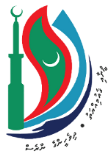 މިލަދުންމަޑުލު ދެކުނުބުރީ ޅޮހި ކައުންސިލްގެ އިދާރާޢީދު ކޮމިޓީ 1438ޗާންދަނީމަގު - ނ.ޅޮހިދިވެހިރާއްޖެ	ނަންބަރ: (IUL)291/291/2017/24 އިޢުލާންސުޒުކީ މަސްރޭސް 1438 އަށް ޓީމް ލިސްޓް ހުށަހެޅުން.           1438 ވަނަ އަހަރުގެ އުފާވެރި އަޟްޙާޢީދު ފާހަގަކުރުމުގެ ގޮތުން ހިންގާ ކުޅިވަރުތަކުގެ ތެރޭގައި ހިމެނޭ " ސުޒުކީ މަސްރޭސް 1438 " އަށް ޓީމް ލިސްޓް ހުށަހެޅުމުގެ ފުރުޞަތުވަނީ ހުޅުވާލެވިފައެވެ.          މި މުބާރާތުން 01 ވަނަ އަށްދާ ޓީމަކަށް 15000 ރުފިޔާގެ އަގުހުރި 2.5 ހޯސްޕަވަރ ގެ ސުޒުކީ އިންޖީނެއް. 02 ވަނަ އިނާމަކަށް -/5001 ރުފިޔާ އަދި އެންމެ ބަރުމަސް ބާނާ މީހަކަށްދޭ -/500 ރުފިޔާ ދޭގޮތަށްވަނީ ހަމަޖެހިފައެވެ.            ވީމާ، މިމުބާރާތުގައި  ބައިވެރިވެލައްވަން ބޭނުންވެލައްވާ ފަރާތްތަކުން 29 އޮގަސްޓް 2017 ވާ ބުދަ ދުވަހުގެ 14:00 ގެ ކުރިން މިއިދާރާއަށް ޓީމްލިސްޓް ހުށަހެޅުއްވުން އެދެމެވެ. ޓީމް ލިސްޓް ހުށަހަޅާ ފޯމާއި، މުބާރާތުގެ ޤަވާޢިދު މިއިދާރާއިން ލިބެން ހުންނާނެ އެވެ.  05 ޛުލްޙިއްޖާ 143827 އޮގަސްޓް 2017										    ޢަބްދުﷲ ސާލިމް									        ކައުންސިލްގެ ރައީސް c`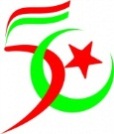 މިލަދުންމަޑުލު ދެކުނުބުރީ ޅޮހި ކައުންސިލްގެ އިދާރާޗާންދަނީމަގު - ނ.ޅޮހި	ދިވެހިރާއްޖެ	ނަންބަރ: (IUL)291/291/2020/5އިޢުލާންލޯކަލް ކައުންސިލް އާއި އަންހެނުންގެ ތަރައްޤީއަށް މަސައްކަތްކުރާ ކޮމިޓީގެ އިންތިޚާބާ، ގުޅިގެން އައިޑީކާޑް ހެދުމާގުޅޭ               04 އެޕްރީލް 2020 ވަނަ ދުވަހު ބޭއްވުމަށް ހަމަޖެހިފައިވާ ލޯކަލް ކައުންސިލް އިންތިޚާބުގައި ވޯޓްދިނުމަށް ބޭނުންވާ ފަރާތްތަކުން ކާޑް ހެދުމަށް ހުށަހަޅަންޖެހޭ އެންމެ ފަހުގެ ތާރީޚަކީ 10 މާރިޗް 2020 ކަމުގައި ޑިޕާޓްމަންޓް އޮފް ނޭޝަނަލް ރެޖިސްޓްރޭޝަނުން ހަމަޖައްސަވާފައެވެ.                  މިގޮތަށް ހަމަޖައްސަވާފައިވަނީ ވޯޓްލުމަށް ކަނޑައަޅުއްވާފައިވާ ދުވަސް ކައިރިކޮށް ގިނަބަޔަކު ކާޑް ހައްދަން ހުށަހަޅައިފިނަމަ، އިންތީޚާބްގައި ވޯޓްލާން ކައިރިވާއިރު ކާޑްތައް ޙަވާލުކުރުމުގައި ދަތިތަކެއް ހުރެދާނެތީކަމަށް އެ ޑިޕާޓްމަންޓް އިން އަންގަވައެވެ.                  ވީމާ، މިދެންނެވި އިންތިޚާބާ ދިމާކޮށް ކާޑްގެ މުއްދަތު ހަމަވެގެން ކާޑް ހައްދަންޖެހޭ ފަރާތްތަކުން 10 މާރިޗް 2020 ގެ ކުރިން އައިޑީކާޑް ހެދުމަށް ހުށަހެޅުމަށް ހަނދުމަފުޅުކޮށް އަރުވަމެވެ.  08 ޖުމާދަލް އާޚިރު 144102 ފެބްރުއަރީ 2020										      ޢަބްދުﷲ ސާލިމް									          ކައުންސިލްގެ ރައީސް c`މިލަދުންމަޑުލު ދެކުނުބުރީ ޅޮހި ކައުންސިލްގެ އިދާރާޗާންދަނީމަގު - ނ.ޅޮހި	ދިވެހިރާއްޖެ	ނަންބަރ: (IUL)291/291/2019/30އިޢުލާންރުއްގަހުގެ ވެރިން ހޯދުމާބެހޭ                     ނ.ޅޮހި ބަނދަރުގެ މޫނުމައްޗަށް ވާގޮތަށް އޮތް ހުސްބިމުގައި ހުރި ރުއްތަކުގެ ތެރެއިން ފިޔާތޮށި ކުލައިގެ ދަވާދުން ނަންބަރު ޖަހާފައިވާ ރުއްތަކުގެ ވެރިން ހޯދުމަށް ކުރެވުނު   (IUL)291/291/2019/28 (28.08.2019) އިޢުލާނުގެ މުއްދަތު ހަމަވީއުރުވެސް ބައެއް ރުކުގެ ވެރިންގެ މަޢުލޫމާތު ލިބިފައި ނުވާތީ، މަޢުލޫމާތު ހުށަހަޅުއްވާފައި ނުވާ ފަރާތްތަކަށް ނަންނޯޓް ކުރުމުގެ ފުރުޞަތު ހުޅުވާލަމެވެ.                     ވީމާ، އެ ރުއްތަކުގެ ވެރިން 12 ސެޕްޓެމްބަރ 2019 ވާ ބުރާސްފަތި ދުވަހުގެ 13:30 ގެ ކުރިން މިއިދާރާއަށް ދުރުވެ ރުކަށް ދީފައިވާ ނަންބަރ އަދި ރުކުގެ ވެރިފަރާތް އެނގޭނެހެން ނަންނޯޓްކުރެއްވުމަށް ދަންނަވަމެވެ. މިމުއްދަތު ހަމަވާއިރު ނަންނޯޓްނުކުރާ ރުއްތަކާއިމެދު މިއިދާރާއަށް ޒިންމާ ނުވެވޭނެކަމުގައި ދަންނަވަމެވެ.                     09 މުޙައްރަމް 1441	 	   08 ސެޕްޓެމްބަރ 2019										     ޢަބްދުﷲ ސާލިމް									        ކައުންސިލްގެ ރައީސްc		 `މިލަދުންމަޑުލު ދެކުނުބުރީ ޅޮހި ކައުންސިލްގެ އިދާރާ	ޗާންދަނީމަގު - ނ.ޅޮހިދިވެހިރާއްޖެނަންބަރ: (IUL)291/291/2018/15އިޢުލާންހިމާޔަތްކުރެވިފައިވާ ދޫނިތައް ހިފާ، ހައްޔަރުކޮށް އަދި ގޯނާކުރާ ފަރާތްތަކާމެދު ފިޔަވަޅު އެޅުން.              ޤާނޫނު ނަންބަރ 93/4 (ދިވެހިރާއްޖޭގެ ތިމާވެށި ރައްކާތެރިކޮށް ދެމެހެއްޓުމާބެހޭ ޤާނޫނު) ގެ ދަށުން ޙިމާޔަތްކުރެވިފައިވާ ދޫނި ހިފާ ހައްޔަރުކޮށް ގޯނާ ކުރަމުންދާ ކަމުގެ ޝަކުވާ އެންވަޔަރަމަންޓަލް ޕްރޮޓެކްޝަން އެޖެންސީއަށް ލިބެމުންދާކަމަށް އެ އެޖެންސީއިން އަންގަވައެވެ. އެނގިވަޑައިގަންނަވާނެ ފަދައިން އެހެނިހެން އަހަރުތަކެކޭ އެއްފަދައިން މި އަހަރު މި ދުވަސްވަރަކީ ދުނިޔޭގެ އެކި ކަންކޮޅުތަކުން ވަރަށް ގިނަ ބާވަތްބާވަތުގެ ދޫނި ރާއްޖެއަށް ހިޖުރަކުރަމުން އަންނަ ދުވަސްވަރެކެވެ.                އަދި ހަމައެއާއެކު، ޒިޔާރަތްކުރާ ދޮންދޫންޏާއި، ދޮންދޫނިލޯފިނދާއި، މި ބާވަތުގެ ހުރިހާ ދޫންޏަކީވެސް މި ދުވަސްވަރު ގިނަ ޢަދަދަކަށް ރާއްޖެއަށް ހިޖުރަކުރާ ދޮންދޫނި މޫސުމަށްވެފައި، މިފަދަ ބާވަތުގެ ދޫންޏަކީ، މަދިރި ކޮންޓްރޯލްކުރުމުގައި މުޙިއްމު ދައުރެއް އަދާކުރާ ދޫނިތަކަކަށްވާތީ، މަދިރީގެ ސަބަބުން ޖެހޭ އެކި ބާވަތްތަކުގެ ބަލިތަކުން ސަލާމަތްކޮށް ދުރުކޮށްދިނުމުގައި މި ފަދަ ދޫނިތައް އަދާކުރާ ދައުރަކީ ނުހަނު މުޙިއްމުކަމެއް ކަމަށްވާތީ، ދިވެހިރާއްޖެއަކީ މިފަދަ ދޫނިތަކަށް ރައްކާތެރި މާހައުލެއްގެ ގޮތުގައި ހެދުމަށް ހުރިހާ ފަރާތްތަކުންވެސް މަސައްކަތްކުރުމަކީ ވަރަށް މުޙިއްމު ކަމެކެވެ.                 ވީމާ، އެއްވެސް ފަރާތަކުން މިފަދަ ކަމެއް ނުކުރެއްވުމަށް އިލްތިމާސްކުރަމެވެ. 29 މުޙައްރަމް 144009 އޮކްޓޯބަރ 2018										     އަބުދުﷲ ސާލިމް									         ކައުންސިލްގެ ރައީސް c`މިލަދުންމަޑުލު ދެކުނުބުރީ ޅޮހި ކައުންސިލްގެ އިދާރާޗާންދަނީމަގު - ނ.ޅޮހިދިވެހިރާއްޖެނަންބަރ: (IUL)291/291/2016/12އިޢުލާންވޭސްޓް މެނޭޖްމަންޓް ސެންޓަރަށް ބޭނުންވާ ބައެއް ތަކެތި ހަދައިދޭނެ ފަރާތެއް ހޯދުމަށް       މިރަށު ވޭސްޓް މެނޭޖްމަންޓް ސެންޓަރަށް މިއިދާރާއިން ދައްކާ ނަމޫނާއާއި އެއްގޮތަށް އަމިއްލަތަކެތީގައި ކުނިއުކާލުމަށް ބޭނުންވާ ގާޑިޔާއަކާއި، ކުނިއަންދާ މެޝިނެއް ހަދައިދޭނެ ފަރާތެއް ހޯދުމަށް ކުރެވުނު ނަންބަރ (20.04.2016) (IUL) 291/291/2016/05 އިޢުލާނާއި ގުޅިގެން އެއްވެސް ފަރާތަކުން ކުރިމަތިލައްވާފައިނުވާތީ އަލުން އެފުރުޞަތު ހުޅުވާލަމެވެ. ވީމާ، މިކަމަށް ޝަޢުޤުވެރި ވެލައްވާ ފަރާތްތަކުން ތިރީގައި މިވާގޮތުގެ މަތިން މަޢުލުމާތު ސާފުކުރެއްވުމާއި، އެސްޓިމޭޓް ހުށަހެޅުއްވުން އެދެމެވެ.ވީމާ، މިކަން ޢާމުކޮށް އެންގުމަށްޓަކައި އިޢުލާން ކުރީމެވެ.05 ޝައްވާލް 143711 ޖުލައި 2016										ޙުސައިން އަފީފް އިބްރާހިމް									     ކައުންސިލްގެ ނައިބް ރައީސް c		`މިލަދުންމަޑުލު ދެކުނުބުރީ ޅޮހި ކައުންސިލްގެ އިދާރާޗާންދަނީމަގު - ނ.ޅޮހި	ދިވެހިރާއްޖެނަންބަރ: (IUL)291/291/2018/16އިޢުލާން"ސިޔާމް މަޢުރޫފް ސޮކަރ ކަޕް" ގައި ބައިވެރިވުމާބެހޭ                   "ސިޔާމް މަޢުރޫފް ސޮކަރ ކަޕް" ގައި މިއަހަރުވެސް ބައިވެރިވާގޮތަށް ކައުންސިލުން ވަނީ ނިންމާފައެވެ. މިއަހަރު މުބާރާތުގައި ބައިވެރިވާ ގޮތަށް ހަމަޖެހިފައިވަނީ ފުޓްބޯޅަޓީމާއި، މުބާރާތުގެ ކަންތައްތައް ރާވާ  ހިންގުމަށް ޝަޢުޤްވެރިވާ ފަރާތްތަކަށް ފުރުޞަތު ހުޅުވާލައިގެންނެވެ.                    ވީމާ، " ސިޔާމް މަޢުރޫފް ސޮކަރ ކަޕް " ގެ ކަންތައްތައް މިރަށުގެ ފަރާތުން ރާވާ ހިންގުމަށާއި، ފުޓްބޯޅަ ޓީމްގެ އެންމެހާ ކަންކަން ބަލަހައްޓައިދެއްވުމަށް ޝަޢުޤްވެރިވެލައްވާ ފަރާތްތަކުން 15 އޮކްޓޯބަރ 2018 ވާ ހޯމަ ދުވަހުގެ 12.00 ގެ ކުރިން މިއިދާރާއަށް ސިޓީއަކުން ހުށަހެޅުއްވުން އެދެމެވެ.01 ޞަފަރު 144010 އޮކްޓޯބަރ 2018                                                                   ޢަބްދުﷲ ސާލިމް									          ކައުންސިލްގެ ރައީސްc		`މިލަދުންމަޑުލު ދެކުނުބުރީ ޅޮހި ކައުންސިލްގެ އިދާރާޗާންދަނީމަގު - ނ.ޅޮހިދިވެހިރާއްޖެނަންބަރ: (IUL)291/291/2017/35އިޢުލާން2018 ވަނަ އަހަރަށް އަލަށް ޕްރީސްކޫލަށް ކުދިން ވެއްދުމާބެހޭ          2018 ވަނަ އަހަރަށް މިކައުންސިލުން ހިންގަމުންދާ ނ.ޅޮހި ޕްރީސްކޫލަށް އަލަށް ކުދިން ވެއްދުމުގެ ފުރުޞަތު ހުޅުވާލެމެވެ.           ނ.ޅޮހި ޕްރީސްކޫލަށް ކުދިން ވެއްދުމުގެ ޝަރުތުތައް ތިރީގައި މިވަނީ އެވެ.ބޭބީ ނަރސަރީއަށް ވައްދާ ކުދިންނަކީ 2018 ވަނަ އަހަރުގެ ޖޫން 28 ގެ ނިޔަލަށް 2 އަހަރާ 6 މަސް ފުރޭ ކުދިންކަމުގައި ވުން.ނާސަރީއަށް ވައްދާ ކުދިންނަކީ 2018 ވަނަ އަހަރުގެ ޖޫން 28 ގެ ނިޔަލަށް 3 އަހަރު ފުރިފައިވާ ކުދިންކަމުގައި ވާންވާނެއެވެ.             ވީމާ، 2018 ވަނަ އަހަރަށް އަލަށް ނ.ޅޮހި ޕްރީސްކޫލަށް ވައްދަން އެދޭ ކުދިންގެ އެޕްލިކޭޝަން ފޯމް 10 ޖެނުއަރީ 2017 ވާ އަންގާރަ ދުވަހުގެ 13:30 ގެ ކުރިން މިއިދާރާއަށް ހުށަހެޅުއްވުން އެދެމެވެ. އެޕްލިކޭޝަން ފޯމް ދޫކުރުމާއި، ފޯމް ބަލައިގަތުން ކުރިއަށްދާނީ ރަސްމީ ދުވަސްތަކުގައި ހެނދުނު 8:30 އިން 13:30 އާ ދެމެދު އެވެ.03 ރަބީޢުލްއާޚިރު 143921 ޑިސެމްބަރ 2017										      ޢަބްދުﷲ ސާލިމް									          ކައުންސިލްގެ ރައީސް c		`މިލަދުންމަޑުލު ދެކުނުބުރީ ޅޮހި ކައުންސިލްގެ އިދާރާޗާންދަނީމަގު - ނ.ޅޮހިދިވެހިރާއްޖެނަންބަރ: (IUL)291/291/2016/23އިޢުލާންފަސް އަހަރުގެ ރަށު ތަރައްޤީ ޕްލޭން އެކުލަވާލުމާބެހޭ           އިދާރީ ދާއިރާތައް ލާމަރުކަޒީ އުސޫލުން ހިންގުމުގެ ޤާނޫނުގެ ( ޤާނޫނު ނަންބަރ: 7/2010 ) ގެ ދަށުން އުފައްދާފައިވާ ރަށުކައުންސިލް ތަކުގެ މައްޗަށް ކޮންމެ ފަސްއަހަރަކުން ފަސްއަހަރަކުން ރަށުތަރައްޤީ ޕްލޭނެއް އެކުލަވާލަން ލާޒިމްކުރެއެވެ. ތަރައްޤީގެ ޕްލޭނަކީ ރައްޔިތުން ހާސިލްކުރަން ބޭނުންވާ ލަނޑުދަނޑިތަކާއި، މަޤުސަދުތައް ހާސިލްކުރުމަށް ކައުންސިލުން މަސައްކަތް ކުރާނެގޮތުގެ ޕްލޭނެކެވެ.          ރަށު ތަރައްޤީ ޕްލޭން ކާމިޔާބުކަމާއި އެކު އެކުލަވާލެވޭނީ އެކި ދާއިރާތަކުގައި މަސައްކަތް ކުރައްވާ ބޭފުޅުނާއި، ރައްޔިތުންގެ ހިޔާލާއި މަޝްވަރާ ލިބިގެންނެވެ. ރަށުތަރައްޤީގެ ޕްލޭން އެކުލަވާލުމަށްޓަކައި މައުލޫމާތު ދިނުމަށް ބާއްވާ ބައްދަލުވުމެއް 23 ނޮވެންބަރ 2016 ވާ ބުދަ ދުވަހުގެ ރޭ 08:30 ގައި ޅޮހީ ސުކޫލް ގައި އޮންނާނެއެވެ. މިބައްދަލުވުމަށް ހުރިހާ ޒުވާނުންނާއި، މުއައްސަސާތަކުގައި މަސައްކަތްކުރައްވާ މުވައްޒަފުންނާއި، ޖަމިއްޔާ ޖަމާއަތްތަކާއި، ކޮމެޓީތަކާއި، ވިޔަފާރި ކުރައްވާ ފަރާތްތަކާއި، ކުންފުނިތަކާއި، ކޮންމެ ގޭބިސީއަކުން މަދުވެގެން އެއްބޭފުޅަކު ބައިވެރިވެލެއްވުން އެދި ދައުވަތު އަރުވަމެވެ.   23 ޞަފަރު 143823 ނޮވެންބަރ 2016										އަބްދުލްމަންނާން އިބުރާހިމް									     ކައުންސިލްގެ މެންބަރ c		`މިލަދުންމަޑުލު ދެކުނުބުރީ ޅޮހި ކައުންސިލްގެ އިދާރާޗާންދަނީމަގު - ނ.ޅޮހިދިވެހިރާއްޖެނަންބަރ: (IUL)291/291/2016/14 އިޢުލާންބިމުގެ ރަޖިސްޓްރީ ބާޠިލްކުރުމާބެހޭ                   މިރަށުން ދިރާގަށް ކުއްޔަށް ދޫކުރަށްވަފައިވާ، ރަޖިސްޓްރީ ނަންބަރ D-9/57/97 ( 01 ސެޕްޓެމްބަރ 1997)، 92 އަކަފޫޓް ބިން، ބާޠިލްކޮށްދިނުމަށް ނަންބަރ AD-LTR/16/318 ސިޓީން ވަނީ އެދިފައެވެ.                    ވީމާ، މަތީގައި ބަޔާން ކުރެވިފައިވާ ބިމުގެ ރަޖިސްޓްރީ ވަނީ 01 ސެޕްޓެމަބަރ 2016 އިން ފެށިގެން ބާތިލްކުރެވިފައެވެ.                   ވީމާ، މިކަން އާމުކޮށް އެންގުމަށްޓަކައި ޢިއުލާން ކުރީމެވެ.07 ޒުލްޤައިދާ 143709 އޯގަސްޓް 2016										 މުޙައްމަދު އިރުފާން									      ކައުންސިލްގެ ރައީސް c		 `މިލަދުންމަޑުލު ދެކުނުބުރީ ޅޮހި ކައުންސިލްގެ އިދާރާޗާންދަނީމަގު - ނ.ޅޮހިދިވެހިރާއްޖެނަންބަރ: (IUL)291/291/2016/24އިޢުލާންވަޒީފާގެ ފުރުޞަތު                   ނ.ޅޮހި ހުކުރު މިސްކިތް ( މަސްޖިދުލްހުދާ ) ގެ މަސައްކަތު މުވައްޒަފު ޗުއްޓީގައި ހުންނަވާ ދުވަސްތަކުގައާއި، މަސައްކަތަށް ނުނިކުންނަވާ ދުވަސްތަކުގައި ކޮންޓްރެކްޓް ޢުޞޫލުން މަސައްކަތު މުވައްޒަފެއްގެ ވަޒީފާ 01 އަހަރު ދުވަހުގެ މުއްދަތަށް ކޮށްދެއްވާނެ ފަރާތްތަކެއް ހޯދަން ބޭނުން ވެއެވެ. 21 ރަބީޢުލްއައްވަލް 143820 ނޮވެމްބަރ 2016										    ޙުސައިން އަފީފް އިބްރާހިމް									         ކައުންސިލްގެ ނައިބް ރައީސް c`މިލަދުންމަޑުލު ދެކުނުބުރީ ޅޮހި ކައުންސިލްގެ އިދާރާޗާންދަނީމަގު - ނ.ޅޮހިދިވެހިރާއްޖެނަންބަރ: (IUL)291/291/2017/1 އިޢުލާންނ.ޅޮހި ގައި ޤާއިމްކުރާ ފުޓްސަލް ދަނޑުގެ ވަށާފާރު ރާނާދޭނެ ފަރާތެއް ހޯދުމަށް             ސްޕޯޓްސް އެރީނާ ދަނޑުތަކުގެ ތެރެއިން ސަރުކާރުން އެމް.އާރު.ޑީ.ސީ އާ ޙަވާލުކުރައްވައިގެން ނ.ޅޮހި ގައި ޤާއިމްކުރުމަށް ހަމަޖެހިފައިވާ ފުޓްސަލް ދަނޑުގެ ވަށާފާރު ރޭނުމުގެ މަސައްކަތް ކޮށްދެއްވާނެ ފަރާތެއް ހޯދަން ބޭނުންވެއެވެ.      ވީމާ، މިމަސައްކަތް ކޮށްދެއްވުމަށް ޝަޢުޤުވެރި ވެލައްވާ ފަރާތްތަކުން ތިރީގައި މިވާގޮތުގެ މަތިން މަޢުލުމާތު ސާފުކުރެއްވުމަށްފަހު އެސްޓިމޭޓް ހުށަހެޅުއްވުން އެދެމެވެ.ވީމާ، މިކަން އާއްމުކޮށް އެންގުމަށްޓަކައި އިޢުލާން ކުރީމެވެ.05 ރަބީޢުލްއާޚިރު 143803 ޖަނަވަރީ 2017										ޙުސައިން އަފީފް އިބްރާހިމް									     ކައުންސިލްގެ ނައިބް ރައީސް c		 `ނ.ޅޮހި އަންހެނުންގެ ތަރައްޤީއަށް މަސައްކަތްކުރާ ކޮމިޓީނ.ޅޮހިދިވެހިރާއްޖެސަމާލުކަމަށް!އޮޑި އެހިލާ ވިންޗް ދޫކުރުމާބެހޭ           ނ.ޅޮހިގައި ބޭނުންކުރާ އޮޑި އެހިލާ ވިންޗް އަކީ މި ކޮމިޓީގެ ބެލުމުގެ ދަށުގައި ވާ އެއްޗެކެވެ. އެހެންކަމުން 28 އޮކްޓޯބަރ 2018 އިން ފެށިގެން އޮޑިއެހެލާ ވިންޗް ދޫކުރުމަށް ހަމަޖެހިފައިވަނީ މި ކޮމިޓީގެ ހުއްދަ ލިބިގެންނެވެ.       ވީމާ، އޮޑިއެހިލާ ވިންޗް ބޭނުންވެއްޖެނަމަ ތިރީގައި މިވާ ނަންބަރުތަކަށް ގުޅުއްވުން އެދެމެވެ.7899070، 7721262، 9877516، 7621797، 772637528 އޮކްޓޯބަރ 2018ނ.ޅޮހި ބޮޑުއޮޅު ސަރަހައްދުގައި ތަރައްޤީކުރާ  "ސާރފް ޝެކް" ގެ މަސައްކަތްތައް ކޮއްދޭނެ ފަރާތެއް ހޯދުންމަޢުލޫމާތު ސާފުކުރުން08 މާރޗް 2020ހޯމަ12:45ބިޑްހުށަހެޅުން17 މާރޗް 2020ބުދަ12:45މަޢުލޫމާތު ސާފުކުރުން27 ޖެނުއަރީ 2021ބުދަ11:30ބިޑްހުށަހެޅުން07 ފެބުރުއަރީ 2021އާދިއްތަ11:30މަޢުލޫމާތު ސާފުކުރުން19 ނޮވެންބަރު 2020ބުރާސްފަތި12:45ބިޑްހުށަހެޅުން30 ނޮވެންބަރު 2020ހޯމަ12:45މަޢުލޫމާތު ސާފުކުރުން05 އޮކްޓޫބަރު 2020ހޯމަ12:45ބިޑްހުށަހެޅުން14 އޮކްޓޫބަރު 2020ބުދަ12:45މަޢުލޫމާތު ސާފުކުރުން30 ސެޕްޓެމްބަރ 2020ބުދަ13:00ބިޑްހުށަހެޅުން07 އޮކްޓޫބަރު 2020ބުދަ13:00މަޢުލޫމާތު ސާފުކުރުން13 ސެޕްޓެމްބަރ 2020އާދިއްތަ13:00ބިޑްހުށަހެޅުން22 ސެޕްޓެމްބަރ 2020އަންގާރަ13:00މަޢުލޫމާތު ސާފުކުރުން25 އޯގަސްޓް 2019އާދިއްތަ12.30ބިޑްހުށަހެޅުން01 ސެޕްޓެމްބަރ 2018އާދިއްތަ12.30މަޢުލޫމާތު ސާފްކުރުން14 ޖުލައި 2016ބުރާސްފަތި13.00އެސްޓިމޭޓް ހުށަހެޅުން20 ޖުލައި 2016ބުދަ13.00މަޤާމް: ވަގުތީ މަސައްކަތުރޭންކް: އެސް އެސް 1ކްލޭސިފިކޭޝަން: ސަޕޯޓް ސްޓާފް ގުރޭޑް 1ބޭނުންވާ ޢަދަދު: 05މުސާރާ: -/3100ސަރވިސް އެލަވަންސް: -/1000ފެންވަރު ނުވަތަ ޝަރުތު: ލިޔަންކިޔަން ދަތުމާއިއެކު މަޤާމުގެ މަސައްކަތް ކުރުމުގެ ހުނަރު / ޤާބިލްކަން ސާބިތުކޮށްދިނުން ނުވަތަމަޤާމުގެ މަސައްކަތް ކުރުމުގެ ހުނަރު / ޤާބިލްކަން ސާބިތުކޮށްދިނުމާއެކު، އެސް އެސް 1 ރޭންކް ނުވަތަ އެއަށްވުރެ މަތީ ރޭންކަކާއި އެއް ފެންވަރެއްގެ މަޤާމެއްގައި، މަޤާމުގެ މަސައްކަތާއި ގުޅޭ ދާއިރާއެއްގައި 3 އަހަރު ދުވަހު އުޅެ ތަޖްރިބާ ލިބިފައިވުން، ނުވަތަމަޤާމުގެ މަސައްކަތާއިގުޅޭ ދާއިރާއެއްގެ އެ ފެންވަރުގެ މަޤާމެއްގައި މަސައްކަތްކުރަމުންދާ މީހެއްކަމުގައި ވުން.ފެންވަރު ނުވަތަ ޝަރުތު: ލިޔަންކިޔަން ދަތުމާއިއެކު މަޤާމުގެ މަސައްކަތް ކުރުމުގެ ހުނަރު / ޤާބިލްކަން ސާބިތުކޮށްދިނުން ނުވަތަމަޤާމުގެ މަސައްކަތް ކުރުމުގެ ހުނަރު / ޤާބިލްކަން ސާބިތުކޮށްދިނުމާއެކު، އެސް އެސް 1 ރޭންކް ނުވަތަ އެއަށްވުރެ މަތީ ރޭންކަކާއި އެއް ފެންވަރެއްގެ މަޤާމެއްގައި، މަޤާމުގެ މަސައްކަތާއި ގުޅޭ ދާއިރާއެއްގައި 3 އަހަރު ދުވަހު އުޅެ ތަޖްރިބާ ލިބިފައިވުން، ނުވަތަމަޤާމުގެ މަސައްކަތާއިގުޅޭ ދާއިރާއެއްގެ އެ ފެންވަރުގެ މަޤާމެއްގައި މަސައްކަތްކުރަމުންދާ މީހެއްކަމުގައި ވުން.މަސްޢޫލިއްޔަތު: ރަށު ކައުންސިލް އިދާރާއިން ކަނޑައަޅާ ތާވަލަކާއި އެއްގޮތަށް ރަށު ކައުންސިލް އިދާރާއިން ކަނޑައަޅާ މިސްކިތެއްގައި އިމާމް އަންގާ ގޮތެއްގެ މަތިން މަސައްކަތްކުރުން.ރަށު ކައުންސިލް އިދާރާއިން އިންތިޒާމްކުރާ ގޮތެއްގެ މަތިން މިސްކިތް ފޮޅާ ސާފުކުރުމާއި، ފާހާނާ އާއި އިސްކުރުބަރި ލެވިފައިވާ މިސްކިތްތަކުގައި އެތަންތަން ދޮވެ ސާފުކޮށް ބެލެހެއްޓުމާއި، މިސްކިތުގެ ގޯތިތެރެ އާއި މިސްކިތާއި އިންވެގެން ހުންނަ މަގުތަކުގެ މިސްކިތާވީ ފަޅި ކުނިކެހުމާއި، ވިނަ ނޮޅުމާއި، ކުނި އުކާލުމުގެ މަސައްކަތްކުރުން. (މީގެ ތެރޭގައި މިސްކިތްތަކުގައި ހުންނަ ޤަބުރުސްތާން ފަދަ ތަންތަނެއް ނުހިމެނޭނެއެވެ.)މިސްކިތު ވަޅުދިޔަ ހިއްކާ ސާފުކުރުން.އިމާމް / މުދިމް އަންގާ ގޮތެއްގެ މަތިން ކޮންމެ ދުވަހަކުވެސް މިސްކިތަށްގޮސް ބިއްލޫރި ލެވިފައިވާ ތަންތަނާއި، ހޮޅިބުރި ފަންކާ ކަބަޑުތައް ފޮޅާ ސާފުކުރުން. އަދި ހޮޅިބުރިތަކާއި ފަންކާތައް ރަށު ކައުންސިލް އިދާރާއިން ހަމަޖައްސާ އުސޫލަކުން ދިއްލުމާއި ނިއްވުން.މިސްކިތަށް ލިބެމުންދާ ގެއްލުންތައް ޤަވާޢިދުން އިމާމް / މުދިމަށާއި ރަށު ކައުންސިލް އިދާރާއަށް އަންގަމުން ގެންދިއުން.ރަށު ކައުންސިލް އިދާރާއިންނާއި އިމާމް / މުދިމް އަންގާ ގޮތެއްގެ މަތިން މިސްކިތުގެ ގޯތިތެރޭގައި ގަސްއިންދައި ގަސްތަކަށް ފެންދީ ބެލެހެއްޓުން.މީގެ އިތުރުންވެސް މިސްކިތާއި ގުޅިގެން ޙަވާލުކުރެވޭ އެއްމެހާ ކަންތައްތައް ކުރުން.މަސްޢޫލިއްޔަތު: ރަށު ކައުންސިލް އިދާރާއިން ކަނޑައަޅާ ތާވަލަކާއި އެއްގޮތަށް ރަށު ކައުންސިލް އިދާރާއިން ކަނޑައަޅާ މިސްކިތެއްގައި އިމާމް އަންގާ ގޮތެއްގެ މަތިން މަސައްކަތްކުރުން.ރަށު ކައުންސިލް އިދާރާއިން އިންތިޒާމްކުރާ ގޮތެއްގެ މަތިން މިސްކިތް ފޮޅާ ސާފުކުރުމާއި، ފާހާނާ އާއި އިސްކުރުބަރި ލެވިފައިވާ މިސްކިތްތަކުގައި އެތަންތަން ދޮވެ ސާފުކޮށް ބެލެހެއްޓުމާއި، މިސްކިތުގެ ގޯތިތެރެ އާއި މިސްކިތާއި އިންވެގެން ހުންނަ މަގުތަކުގެ މިސްކިތާވީ ފަޅި ކުނިކެހުމާއި، ވިނަ ނޮޅުމާއި، ކުނި އުކާލުމުގެ މަސައްކަތްކުރުން. (މީގެ ތެރޭގައި މިސްކިތްތަކުގައި ހުންނަ ޤަބުރުސްތާން ފަދަ ތަންތަނެއް ނުހިމެނޭނެއެވެ.)މިސްކިތު ވަޅުދިޔަ ހިއްކާ ސާފުކުރުން.އިމާމް / މުދިމް އަންގާ ގޮތެއްގެ މަތިން ކޮންމެ ދުވަހަކުވެސް މިސްކިތަށްގޮސް ބިއްލޫރި ލެވިފައިވާ ތަންތަނާއި، ހޮޅިބުރި ފަންކާ ކަބަޑުތައް ފޮޅާ ސާފުކުރުން. އަދި ހޮޅިބުރިތަކާއި ފަންކާތައް ރަށު ކައުންސިލް އިދާރާއިން ހަމަޖައްސާ އުސޫލަކުން ދިއްލުމާއި ނިއްވުން.މިސްކިތަށް ލިބެމުންދާ ގެއްލުންތައް ޤަވާޢިދުން އިމާމް / މުދިމަށާއި ރަށު ކައުންސިލް އިދާރާއަށް އަންގަމުން ގެންދިއުން.ރަށު ކައުންސިލް އިދާރާއިންނާއި އިމާމް / މުދިމް އަންގާ ގޮތެއްގެ މަތިން މިސްކިތުގެ ގޯތިތެރޭގައި ގަސްއިންދައި ގަސްތަކަށް ފެންދީ ބެލެހެއްޓުން.މީގެ އިތުރުންވެސް މިސްކިތާއި ގުޅިގެން ޙަވާލުކުރެވޭ އެއްމެހާ ކަންތައްތައް ކުރުން.ސުންގަޑީ: 20 ޖެނުއަރީ 2016 ވާ އަންގާރަ ދުވަހުގެ 12.00 ގެ ކުރިން ހުށަހަޅަންޖެހޭ ލިޔުންތަކާއެކު ސިވިލް ސަރވިސްގެ ވަޒީފާއަށް އެދޭ ފޯމް ނ.ޅޮހި ކައުންސިލްގެ އިދާރާއަށް ހުށަހެޅުއްވުން އެދެމެވެ. ފޯމް ނ.ޅޮހި ކައުންސިލްގެ އިދާރާއިން ލިބެން ހުންނާނެއެވެ.ސުންގަޑީ: 20 ޖެނުއަރީ 2016 ވާ އަންގާރަ ދުވަހުގެ 12.00 ގެ ކުރިން ހުށަހަޅަންޖެހޭ ލިޔުންތަކާއެކު ސިވިލް ސަރވިސްގެ ވަޒީފާއަށް އެދޭ ފޯމް ނ.ޅޮހި ކައުންސިލްގެ އިދާރާއަށް ހުށަހެޅުއްވުން އެދެމެވެ. ފޯމް ނ.ޅޮހި ކައުންސިލްގެ އިދާރާއިން ލިބެން ހުންނާނެއެވެ.ހުށަހަޅަންޖެހޭ ލިޔުންތައް:ސިވިލް ސަރވިސްގެ ވަޒީފާއަށް އެދޭ ފޯމްވަނަވަރު ނުވަތަ ސީވީދިވެހި ރައްޔިތެއްކަން އަންގައިދޭ ކާޑްގެ ދެފުށުގެ ކޮޕީމަޤާމުގެ މަސައްކަތުގެ ތަޖްރިބާގެ ލިޔުން. ( ވަޒީފާ އަދާކޮށްފައިވާ ފަރާތެއް ނުވަތަ ވަޒީފާއެއް އަދާކުރަމުންދާ މީހަކުނަމަ )ހުށަހަޅަންޖެހޭ ލިޔުންތައް:ސިވިލް ސަރވިސްގެ ވަޒީފާއަށް އެދޭ ފޯމްވަނަވަރު ނުވަތަ ސީވީދިވެހި ރައްޔިތެއްކަން އަންގައިދޭ ކާޑްގެ ދެފުށުގެ ކޮޕީމަޤާމުގެ މަސައްކަތުގެ ތަޖްރިބާގެ ލިޔުން. ( ވަޒީފާ އަދާކޮށްފައިވާ ފަރާތެއް ނުވަތަ ވަޒީފާއެއް އަދާކުރަމުންދާ މީހަކުނަމަ )        މިމަޤާމަށް ކުރިމަތިލައްވާ ފަރާތްތަކުގެ ތެރެއިން އެންމެ މަތިން މާކްސް ލިބޭ ފަސް ފަރާތަށް ކޮންޓްރެކްޓް ކުރެވޭނެ އެވެ. މަސައްކަތް ހަވާލުކުރައްވާނީ މިއިދާރާއިން އެކުލަވާލާ ތާވަލަކާއި އެއްގޮތަށެވެ. މުސާރަ ލިބިލައްވާނީ މަސައްކަތް ކުރައްވާ ދުވަސްތަކަށް އެކަންޏެވެ.        މިމަޤާމަށް ކުރިމަތިލައްވާ ފަރާތްތަކުގެ ތެރެއިން އެންމެ މަތިން މާކްސް ލިބޭ ފަސް ފަރާތަށް ކޮންޓްރެކްޓް ކުރެވޭނެ އެވެ. މަސައްކަތް ހަވާލުކުރައްވާނީ މިއިދާރާއިން އެކުލަވާލާ ތާވަލަކާއި އެއްގޮތަށެވެ. މުސާރަ ލިބިލައްވާނީ މަސައްކަތް ކުރައްވާ ދުވަސްތަކަށް އެކަންޏެވެ.މަޢުލޫމާތު ސާފްކުރުން05 ޖަނަވަރީ 2017ބުރާސްފަތި13.30އެސްޓިމޭޓް ހުށަހެޅުން08 ޖަނަވަރީ 2017އާދިއްތަ13.30